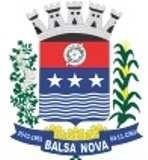 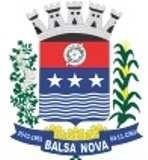 PREFEITURA MUNICIPAL DE BALSA NOVA SECRETARIA MUNICPAL DE OBRAS DEPARTAMENTO DE URBANISMOSOLICITAÇÃO DE NUMERAÇÃO PREDIALDOCUMENTAÇÃO OBRIGATÓRIA NECESSÁRIA:Cópia do CPF e RG do requerente;Cópia da Matrícula do Registro de Imóveis atualizado (máximo 90 dias);Caso o imóvel possua mais de um proprietário, apresentar a autorização de todos os proprietários do imóvel, em favor do requerente, para a solicitação do Número Predial, assinado e com reconhecimento de firma;Quando não se tratar de lote urbano originário de um projeto de loteamento, anexar planta ou croquis da área assinado pelo responsável técnico;Declaração abaixo preenchida e assinada pelo requerente.Localização do imóvel (via Google Earth ou similar).Os documentos anexados não serão devolvidos.Documentos como: Escritura de Posse, Contrato de Compra e Venda, ou qualquer um de natureza diferente da MATRÍCULA do imóvel será analisada pelo Departamento Jurídico deste município.(assinatura) Balsa Nova,            de	                           de	             .DECLARAÇÃODeclaro para os devidos fins, que estou solicitando NUMERAÇÃO PREDIAL para fins de _________________________________________________________________________________, respeitando o Capítulo II da Lei Municipal 1085/2019 ( Art. 66 ao 91 - Plano Diretor Municipal), e de nenhuma forma efetuar parcelamento de solo, ou caracterizar possível condomínio irregular em área Urbana sem a devida autorização do município, e na Rural que fica fora dos parâmetros legalmente exigidos.DEPARTAMENTO DE URBANISMO(41) 3636 8017urbanismo@balsanova.pr.gov.brNOME:NOME:TELEFONE:CPF/CNPJ:CPF/CNPJ:RG:E-MAIL: E-MAIL: E-MAIL: ENDEREÇO DO IMÓVEL:ENDEREÇO DO IMÓVEL:LOCALIDADE:LOTE:QUADRA:LOTEAMENTO:MATRÍCULA DO RI:PONTO DE REFERÊNCIA:PONTO DE REFERÊNCIA: